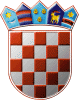 REPUBLIKA HRVATSKAOPĆINA SVETI ILIJAOPĆINSKO IZBORNO POVJERENSTVOOPĆINE SVETI ILIJAKLASA: 013-03/17-03/15URBROJ: 2186/08-17-01/01SVETI ILIJA, 07.05.2017.	Na temelju članka 22. Stavak 1. Zakona o lokalnim izborima ("Narodne novine", broj 144/12 i 121/16), Općinsko izborno povjerenstvo OPĆINE SVETI ILIJA donosiODLUKU	Utvrđuje se da je pravovaljana zbirna lista pravovaljanih kandidacijskih lista za izbor članova Općinskog vijeća Općine Sveti Ilija:Hrvatska demokratska zajednica – HDZ           nositelj liste: Marin Bosilj, dipl.ing.Hrvatska narodna stranka – Liberalni demokrati- HNS, Socijaldemokratska partija Hrvatske – SDP, Narodna stranka – Reformisti - Reformisti,     nositelj liste: Krunoslav Blaži, dipl.ing.agrHrvatska seljačka stranka – HSS      nositelj liste: Franjo Korparutvrđena rješenjem Općinskog izbornog povjerenstva Općine Sveti Ilija, KLASA: 013-03/17-03/07, URBROJ: 2186/08-17-01/01, od  05.05.2017. konačna.						PREDSJEDNICA IZBORNOG						POVJERENSTVA OPĆINE SVETI ILIJA						TATJANA LEDINŠČAK BABIĆ